横手市増田まんが美術館PRサポーター申込書〈注意〉増田まんが美術館PRサポーターとしての適格性を欠くに至った場合や、申請時と大幅に違う使用をしていることが確認された場合は、その時点で増田まんが美術館PRサポーターの任を解くこともあります。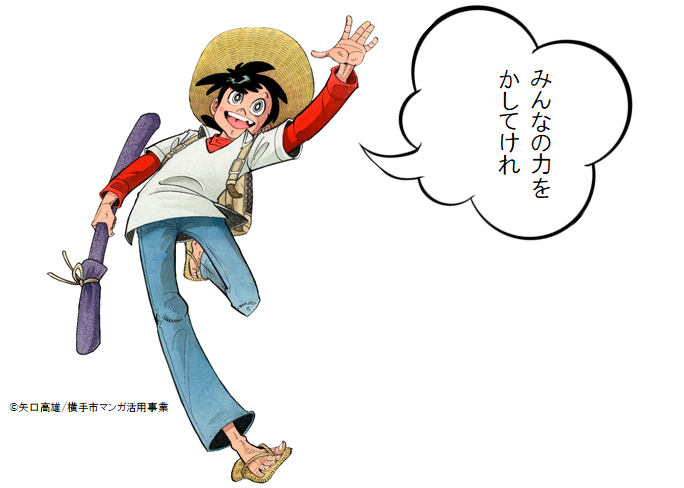 店舗名・企業名団体名・法人名※サポーター証に表示する名称を記入下さい所属部署名ご担当者名郵便番号〒所在地電話番号E-mail市のHPに店舗情報（HP等）を掲載してよろしいですか？（どちらかに〇）可　　・　　不可※市HPには、企業名・所在地・URL（リンク）のみ掲載となります。掲載可とした場合で、HPがある場合はURLをご記入ください